science Revision for primary 3 Choose the correct answer :Chlorophyll is inside   (the root – the stem – the leaves)The plant forms food and gives out (nitrogen – oxygen)The plant needs (oxygen – carbon dioxide) to make photosynthesisA group of cells form a (tissues – organs)A group of organs form a (system – tissues)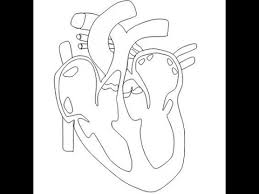 2 join each sentence to the right picture:It contains the iris It pumps the blood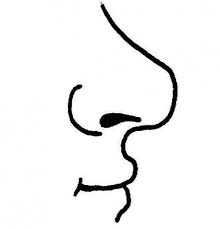 It can keep us alive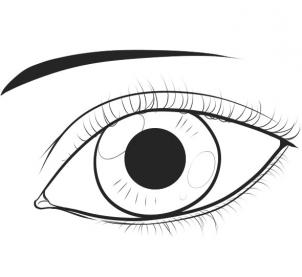 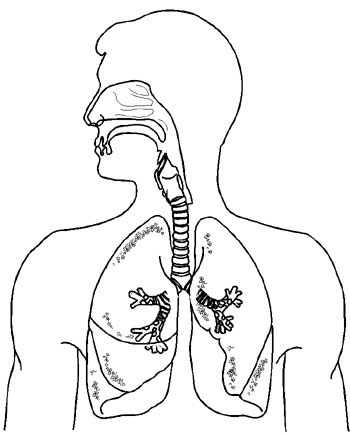 It has three partsIt warms the air we breathe  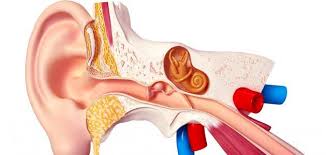 3-put the right word in the right place:Esophagus – stomach – liver – large intestine – small intestine – mouth   - pancreas 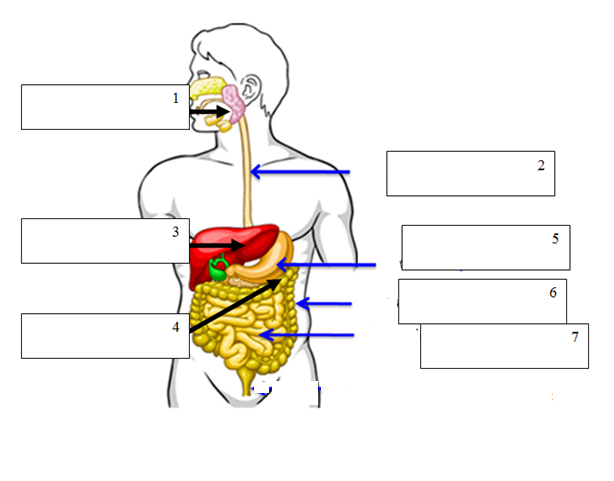 4- give one word:The process in which the plants can make food (………………………..........................)The living thing that feed on dead body(…………..…………………………………….)The living thing that eats other living things(………………..……………………………….)The living thing that eats meat(…………………………………………………)The living thing that eats plants(………………………………………………….)The building unit of all living organisms5-form two food chine from the following organisms:Green plant – lion – snake – frog – cow – decomposer 1-……………………………………………………………………………………………………………2-……………………………………………………………………………………………………………